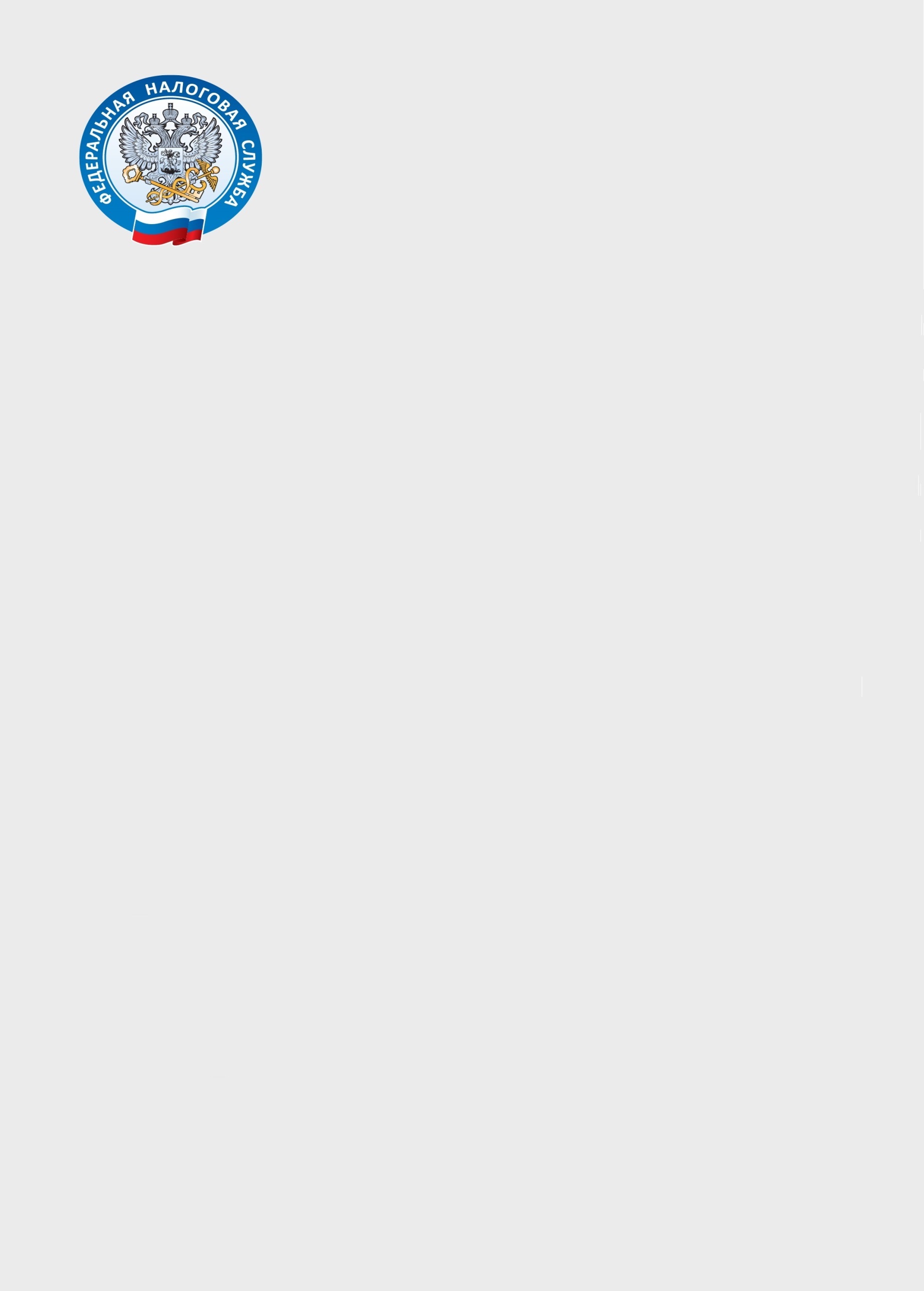     В соответствии с Федеральным законом от 29.06.2012 № 97-ФЗ система налогообложения в виде единого налога на вмененный доход (ЕНВД) с 1 января 2021 года не применяется.   Организации и индивидуальные предприниматели, применявшие ЕНВД, могут перейти на следующие режимы налогообложения (при соблюдении условий, установленных Налоговым кодексом Российской Федерации):1)	на упрощённую систему налогообложения (уведомление не позднее 31.12.2020 г.);2)	индивидуальные предприниматели, привлекающие при осуществлении своей деятельности не более 15 работников, могут перейти на патентную систему налогообложения (заявление не позднее 17.12.2020 г.); 3)	индивидуальные предприниматели, не имеющие наемных работников, могут перейти на применение налога на профессиональный доход.     Организации и индивидуальные предприниматели при применении указанных режимов освобождаются от уплаты тех же налогов, что и при ЕНВД (налог на прибыль организаций (НДФЛ), налог на добавленную стоимость, налог на имущество организаций (физических лиц).    В помощь налогоплательщикам с выбором системы налогообложения в связи с отменой ЕНВД на сайте ФНС России создана специальная информационная страница «Вместо ЕНВД: какой налоговый режим выбрать?», а также разработан электронный сервис «Выбор подходящего режима налогообложения», ссылки для перехода на которые размещены на главной странице сайта (www.nalog.ru).    Снятие с учета организаций и индивидуальных предпринимателей, состоящих на учете в налоговых органах в качестве налогоплательщиков ЕНВД, будет осуществлено в автоматическом режиме.